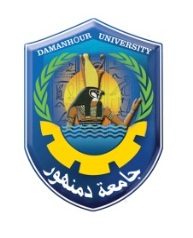  بيان إعلامى----------أ.د/ عبيد صالح – رئيس الجامعة	يؤكد على زيادة القوافل الطبية لتوفير الرعاية الطبية والبيطرية بمراكز المحافظة  	أكد الأستاذ الدكتور / عبيد صالح – رئيس الجامعة على ضرورة توفير الرعاية الطبية والبيطرية من خلال القوافل الطبية التى تنظمها الجامعة لخدمة قرى ومراكز محافظة البحيرة وتدعيم تلك القوافل بالمتخصصين فى مجال البيئة لأخذ عينات من النباتات والزراعات المختلفة لتحليلها ودراستها خاصة أمراض النبات  . جاء ذلك خلال رئاسة سيادته لجلسة مجلس شئون خدمة المجتمع وتنمية البيئة المنعقدة يوم الأحد الموافق 19/3/2017 بقاعة مجلس الجامعة بحضور أ.د/ على صوان – مفوض رئيس الجامعة لشئون التعليم والطلاب ، أ.د/ هدى دعبيس – مفوض رئيس الجامعة للدراسات العليا والبحوث  ا.د/ وائل رضا – رئيس وحدة الشباب بوزارة الشباب والرياضة والسادة أعضاء المجلس    .أشار أ.د/ رئيس المجلس إلى حصول كلية التربية على المركز الأول على مستوى الجامعات المصرية فى مشروع محو الأمية حيث بلغ عدد الدارسين لمحو الأمية بها (2000) دارس  ، كما أكد سيادته على ضرورة توفير منتجات كليات الزراعة والطب البيطرى للعاملين بالجامعة وفتح منافذ بيع لها .هذا وقد قرر المجلس :  إعداد تقرير شهرى عن القوافل الطبية المنعقدة بالكليات وعددها وعدد الحالات التى تم علاجها.تشكيل لجنة تضم السادة مفوضى رئيس الجامعة ، ا.د/ القائم بعمل عميد كلية الزراعة ، أ.د/ المشرف على قطاع شئون خدمة المجتمع بمعهد الدراسات العليا والبحوث البيئية لتجميع البرامج المميزة للطلاب وطلاب الدراسات العليا  المقترح تنفيذها بالمعهد بالتنسيق مع السادة عمداء الكليات لدراستها وبدء تفعيلها .الموافقة على إقتراح أ.د/ عميد كلية العلوم بتوفير مقر  لجمعية أصدقاء جامعة دمنهور  بالكلية .الموافقة على تنفيذ قافلة توعية بيئية بالتنسيق مع وحدة الشباب بوزارة الشباب والرياضة تضم ( زراعة أشجار مثمرة  مثل الرمان – الجوافة  ، تنظيم ندوات وورش عمل  ، تشجير )  تحريرا فى :19/ 3 /2017